.Touch x2, step 1/4 turn L, cross, step, cross, rock & cross3/4 turn R, coaster step, out, out, in, inRESTART on wall 4Side rock, weave, side rock, weave w/ 1/4 turn RHeel grind, 1/4 turn L heel grind, coaster cross, paddle 1/4 turn LGenetics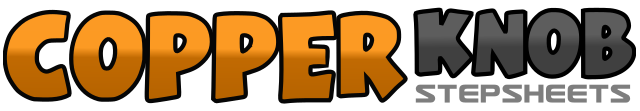 .......Count:32Wall:4Level:Intermediate.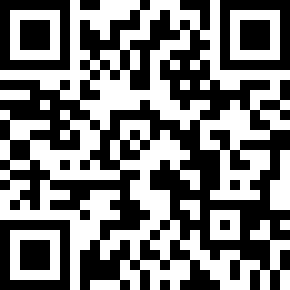 Choreographer:Helena Jeppsson (SWE) - September 2019Helena Jeppsson (SWE) - September 2019Helena Jeppsson (SWE) - September 2019Helena Jeppsson (SWE) - September 2019Helena Jeppsson (SWE) - September 2019.Music:Genetics - Meghan TrainorGenetics - Meghan TrainorGenetics - Meghan TrainorGenetics - Meghan TrainorGenetics - Meghan Trainor........1&Touch right toe beside LF, step RF beside LF2&Touch left toe beside RF, step LF beside RF3, 4Step fwd on RF, make a 1/4 turn L (9.00)5Step RF across LF6,7Step LF to left side, step RF across LF8&1Rock LF to left side, recover, cross LF over RF21/4 turn R stepping fwd on RF31/4 turn R stepping LF to left side41/4 turn R stepping back on (facing 6.00)5&6Step back on LF, step RF beside LF, step fwd on LF&7Step out out on right heel and left heel&8Step RF back to center, step LF beside RF1, 2Rock RF to right side, recover onto LF3&4Step RF behind, LF, step LF to left side, cross RF over LF5, 6Rock LF to left side, recover onto RF7&8Step LF behind RF, 1/4 turn R stepping fwd on RF, step fwd on LF (9.00)1, 2RF heel grind, step LF to left side&3, 4Step RF beside LF, LF heel grind with 1/4 turn L, step back on RF (6.00)5&6Step back on LF, step RF beside LF, cross LF over RF7&Press RF to right side, recover weight on LF8&Make a 1/4 turn L press RF to right side, recover weight onto LF (3.00)